Часть  VI ТЕХНИЧЕСКАЯ ЧАСТЬ ЗАКУПОЧНОЙ ДОКУМЕНТАЦИИ.Техническое задание на право заключения договора на выполнение работ по изготовлению брендированной сувенирной продукцииПредмет договора: выполнение работ по изготовлению брендированной сувенирной продукции. Характеристики  и объем работ: Работы выполняются иждивением Подрядчика.  Доставка осуществляется силами и за счет Подрядчика по адресу Заказчика: Серебряническая наб., д.29, 7-й этаж/ г. Москва, ул. Мясницкая, д. 13/18, 3 этаж (адрес согласовывается с Заказчиком за 5 (пять) рабочих дней до предполагаемой даты доставки).Подрядчик выполняет работы по изготовлению брендированной сувенирной продукции в соответствии со следующим перечнем:Сроки выполнения работ:  5 (пять) календарных недель.Дата начала выполнения работ: дата заключения договора.Дата завершения выполнения работ: в течение 5 (пяти) календарных недель с даты заключения Договора.Требования к результатам работ, порядок согласования: Результатом выполненных работ является сувенирная брендированная продукция изготовленная и доставленная в соответствии с условиями настоящего технического задания.Подрядчик представляет на согласование Заказчику по электронной почте дизайн-макет размещения логотипа на всех типах сувенирной продукции в течение 5 (пяти) рабочих дней с даты заключения договора. Заказчик согласовывает дизайн-макет/направляет комментарии в течение 3 (трех) рабочих дней. В случае необходимости доработка дизайн-макета осуществляется Подрядчиком в течение 2 (двух) рабочих дней с даты поступления комментариев Заказчика.Подрядчик до доставки первой партии каждого типа сувенирной продукции представляет на утверждение Заказчику 1 (один) сигнальный образец. Согласование осуществляется по электронной почте. Порядок оплаты: Заказчик перечисляет Аванс в размере 80% Цены Договора в течение 10 (десяти) рабочих дней с момента подписания Договора, оставшиеся 20% выплачиваются пропорционально от стоимости каждой партии поставленной продукции в течение 10 (десяти) рабочих дней после получения Заказчиком соответствующего акта выполненных работ. Оплата осуществляется в российских рублях в безналичном порядке путем перечисления Заказчиком денежных средств на расчетный счет Подрядчика, указанный в настоящем Договоре. №№ Наименование Описание Описание Кол-во Стоимость за единицу, вкл. НДС-18%, руб.Итого, вкл. НДС-18%, руб.1Наплечный рюкзак WENGER 98673215'- Материал изготовления: полиэстер 900D/М2;- Цвет: синий, черный;- Отделение для ноутбука с диагональю экрана 15”;- Отделение с карманом для планшетного компьютера с диагональю экрана 9,7” и отверстие для наушников; - Отделение с карманом-органайзером для мелких предметов и кольцом для ключей; - Внешний и боковой карманы на молниях; - 2 кармана для бутылок из эластичной сетки;- Спинка и ремни с системой циркуляции воздуха Airflow;- Эргономичная ручка; - Регулируемые плечевые ремни с петлей для очков и сетчатым кармашком для мелких предметов;- Стягивающие боковые ремни;- Размер: 34×17×47 см; - Объём: 26 л.Нанесение логотипа на внешнем кармане. Термотрансфер 1+0. Китай.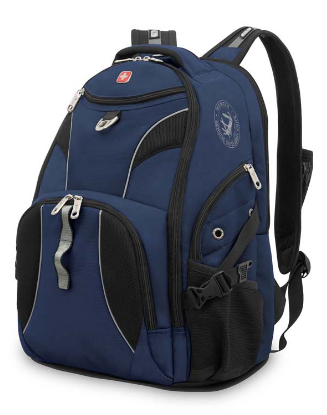 1002Ленты для бейджей по индивидуальному эскизуИндивидуальное производство.Материал: полиэстер, 20 мм. 2 карабина c разных сторон ленты.Нанесение по дизайн-макету заказчика (сублимация). Макет передается Заказчиком по электронной почте.Россия.50003Силиконовые браслеты по индивидуальному эскизуИндивидуальное производство.Цвет: голубойНанесение логотипа по дизайн-макету заказчика Тампопечать 1+0 (один цвет).Россия.20004Внешний аккумулятор Power Bank Xiaomi Mi SlimКорпус: алюминийАккумулятор: Li-polЁмкость: 5000mAhВес:156 гр.Вход: microUSB, 5V/2AВыход: USB-A 5V/2.1AНанесение логотипа на фронтальной части аккумулятора по центру. Тампопечать 1+0.Китай.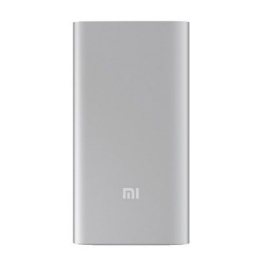 4005Внешний аккумулятор Power Bank Xiaomi Mi Super-sizedКорпус: алюминий, пластикАккумулятор: Li-polЁмкость: 16000mAhВход: microUSB, 5V/2AВыход: 2 порта USB-A, 5V/2.1A MAX 3.6AНанесение логотипа на фронтальной части аккумулятора по центру. Тампопечать 1+0.Китай.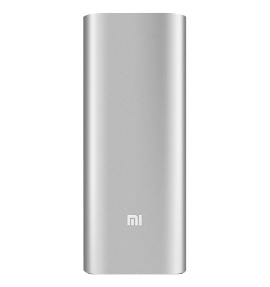 1506USB накопитель SZ  3.0Цвет: белый, голубой.Материал: пластикКорпус: поворотныйОбъём памяти: 16 гб.Скорость чтения от  35mb/sСкорость записи от 16MB/SНанесение логотипа на корпусе (на проворачивающемся элементе). Тампопечать 1+0.Китай.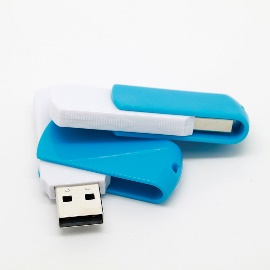 5007Блокноты по индивидуальному эскизу (А5)Индивидуальное производство.Обложка и подложка - меловка 220 гр,  1+0 (пантон)+ матовая ламинация 1-стор. 32 мкм. Блок офсет: 80 гр.Нанесение: 1+0 (пантон), 80 листов в блоке.Пружина белая по короткой стороне.Россия.3000ИТОГО, вкл. НДС-18%, руб.:ИТОГО, вкл. НДС-18%, руб.:ИТОГО, вкл. НДС-18%, руб.:ИТОГО, вкл. НДС-18%, руб.:ИТОГО, вкл. НДС-18%, руб.:ИТОГО, вкл. НДС-18%, руб.: